PHASE #1QU’EST-CE QUI EST IMPORTANT ET A DE LA VALEUR DANS MA VIE ?Quelle personne (peut-être même un héros ou une héroïne dans un film, un livre, une série) vous a le plus marqué ? Pourquoi l’admirez ou l’aimez-vous ?Qu’est-ce qui vous agace particulièrement chez une autre personne ?Quel objet, dans ma chambre ou mon environnement personnel, revêt pour moi une importance primordiale ? Pourquoi ?Pour quelle(s) raison(s) ma famille et moi serions-nous amenés à quitter notre pays et à devoir fuir ? Si je devais fuir mon pays et vivre dans un autre pays, qu’est-ce qui (une personne et/ou une chose) me manquerait le plus ?Question alternative (si j’ai dû fuir) : Après avoir fui, qu’est-ce qui m’a le plus manqué ?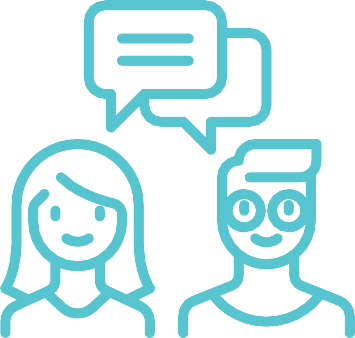 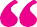 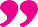 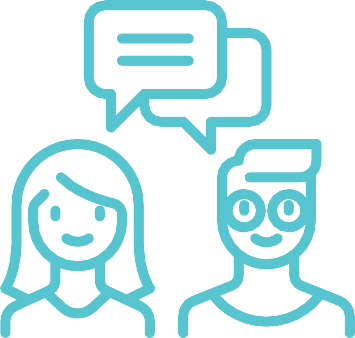 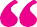 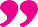 PHASE #2MES VALEURS – TES VALEURS:  GÉRER NOS DIFFÉRENCESQuelles personnes ont des idées différentes des miennes au sujet de ce qui est important et a de la valeur dans la vie ? Pensez à des échanges que vous avez eu avec ces personnes et choisissez-en un dont vous vous souvenez particulièrement.Qui était cette personne ? Quelle étaient les différences entre nous au sujet de ce qui est important et a de la valeur pour nous ?Y a-t-il des valeurs personnelles dont j’ai pris conscience lors de cet échange ? (Ce sont peut-être les mêmes valeurs citées dans la Phase 1). Lors de cet échange, y a-t-il eu conflit ? Ai-je tenté de convaincre l’autre personne de mon point de vue ? Ai-je modifié mon point de vue ?Quels ont été mes sentiments (ou sensations physiques) lors de cet échange ?Comment est-ce que j'ai géré la situation ? Qu’est-ce qui m’a aidé ? Qu’est-ce qui aurait pu davantage m’aider ?  PHASE #3/1MON EXPÉRIENCE AVEC DES RÉFUGIÉS – MES QUESTIONSOù ai-je déjà vu/rencontré des réfugiés ou d’autres migrants, personnellement ou via les médias/Internet ?Lorsque je pense à ces rencontres : quelles questions me suis-je posé en conséquence ? Qu’aurais-je voulu savoir de plus ? Si un réfugié ou un migrant venait dans ma classe pour bavarder avec nous, je lui demanderais quoi ? Question alternative (si j’ai dû fuir) : où ai-je déjà vu/rencontré des gens d’autres pays/cultures ?PHASE #3/2LES PERSONNES DERRIÈRE LE STATUT DE RÉFUGIÉ Quels différents sentiments Hiba et/ou Filimon expriment-ils ?   Quels étaient mes sentiments en regardant la vidéo ?Qu’est-ce que je souhaite pour Hiba et/ou Filimon ?Si je pouvais parler à Hiba et/ou à Filimon, je leur demanderais quoi ?Quelles réflexions et questions me viennent à l’esprit sur l’histoire et la situation de Hiba et/ou Filimon ou au sujet des réfugiés et migrants en général ?RÉFLEXION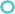 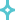 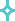 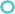 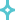 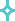 Photographiez un objet qui représenteou symbolise pour vous quelque chose	 	                         ayant une valeur importante et que vousne voudriez pas perdre. Ajoutez une note explicative à cette photo.Rédigez une note à propos d’une question (concernant l‘asile et la migration) qui vous intéresse particulièrement et à laquelle vous aimeriez recevoir une réponse.